Name: Pre Test – C instrumentsHow many flats are in the key of Eb? 1 				c.   32				d.   4Name the flats in the key of Eb. Draw in the key signature for the key of Bb. Be sure to draw in the appropriate clef.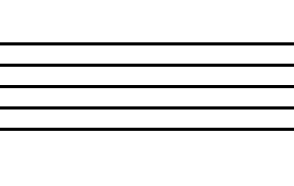 Describe how you arrived at the answer in question 3. Describe at least 1 piece of evidence/strategy you used to find the answer. Use complete sentences in your response.How many flats are in the key of Ab?2				c.   43Draw in the key signature for the key of Ab. Be sure to draw in the appropriate clef.Describe 3 characteristics of scales. Use complete sentences in your response. What is the order of flats? Describe how this information is useful for identifying key signatures. Use complete sentences in your response. Your response should be at least 3 sentences long1 point 2 points3 points4 points 5 points F MajorDid not play scale/ Numerous mistakes, doesn’t self-correct5+ incorrect fingerings, struggles with self-correcting3-4 Incorrect fingerings, able to fix mistakesFewer than 2 incorrect fingerings, quickly self-corrects mistakesPlays every note with clear, accurate fingeringsEb MajorDid not play scale/ Numerous mistakes, doesn’t self-correct5+ incorrect fingerings, struggles with self-correcting3-4 Incorrect fingerings, able to fix mistakesFewer than 2 incorrect fingerings, quickly self-corrects mistakesPlays every note with clear, accurate fingeringsAb MajorDid not play scale/ Numerous mistakes, doesn’t self-correct5+ incorrect fingerings, struggles with self-correcting3-4 Incorrect fingerings, able to fix mistakesFewer than 2 incorrect fingerings, quickly self-corrects mistakesPlays every note with clear, accurate fingerings1 Point2 Points3 Points4 PointsContentResponse does not clearly or accurately answer the prompt.Response answers the prompt somewhat clearly with major inaccuracy Response answers the prompt somewhat clearly with minor inaccuracy Response answers prompt clearly, completely, and accuratelyGrammarMajor issues with spelling/grammar, response is difficult to deciferMinor issues with grammar/spelling, terms may be used with some inaccuracySentences are complete and terms are used correctly, Grammar is correctLength (when applicable)Response does not meet length requirementsResponse meets length requirementTotal points possible = 9